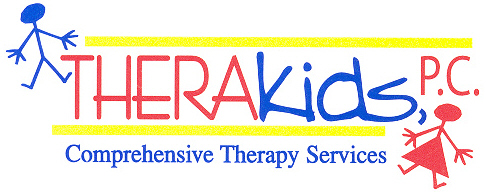 THERAPY PRESCRIPTION FOR EDUCATIONAL NEEDSPATIENT’S NAME: ________________________________	DATE OF BIRTH: _________________SCHOOL: _______________________________________	RECOMMENDATIONSFrequency Of Treatment To Be Determined By The IEPTHERAPISTS:Name: ______________________________________          	Signature:____ ______________________________________Name: ___________________________________________	Signature:____ ______________________________________PHYSICIAN:Name: __________________________________________	Signature:_________ _________________________________NPI #:___________________________________________     	Date:_______________________________________________Telephone:_______________________________________    	Fax:________________________________________________DISTRICT #119BELLE VALLEY SCHOOL2465 AMANN DRIVEBELLEVILLE, IL 62220PHONE: (618) 236-5200	FAX: (618) 236-4550PLEASE RETURN SIGNED DOCUMENT TO THE ADDRESS OR FAX NUMBER ABOVE. IF UNABLE TO SIGN, PLEASE INDICATE REASON AND RETURN.OCCUPATIONAL THERAPYPHYSICAL THERAPY Evaluation only Evaluation only Evaluation/Treatment Evaluation/Treatment Self- Care Exercise Developmental Training Gross Motor Skill Training ROM/ Strengthening Gait and Transfer Training Motor Coordination Training Seat and Positioning Visual – Motor Training  Adapted Equipment /Splints Classroom consultation  Classroom Consultation